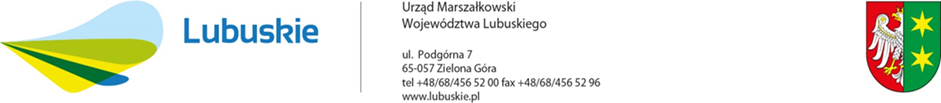 Formularz zgłoszeniowycykl seminariów pt.„Rozwiń swój projekt!Efektywna i bezpieczna promocja projektów 
w PW Interreg VA BB - PL 2014 - 2020”Imię i nazwisko…………………………………………………………………………………………..…………..Nazwa instytucji…………………………………………………………………………………...…………………Adres………………………………………………………………………………………………………………….Telefon…………………………………………………………………………………………….………………….E-mail…………………………………………………………………………………………………………..……..Prosimy wskazać znakiem X wybrane seminarium/seminaria.Prosimy o przysłanie  potwierdzenia  do dnia 11.05.2021 r. na adres poczty elektronicznej: a.ciesielska@lubuskie.pl …………………………….       data i podpisWymagania sprzętowe:Komputer, kamerka internetowa (monitor rekomendowana rozdzielczość Full HD 1920×1080 i wyższe).Zaktualizowana najnowsza wersja przeglądarki Google Chrome, FireFox lub Opera.Łącze internetowe Min. 10 Mb/s (Megabitów sekundę) Uprzejmie Informujemy, że udział w seminarium on-line jest związany z akceptacją zasad spotkania oraz wyrażeniem zgody na nagrywanie. Informujemy również, że podczas spotkania, Regionalny Punkt Kontaktowy Programu Współpracy Interreg VA BB - PL 2014-2020 oraz Biuro Prasowe UMWL wykona kilka fotografii, utrwalenie i wykorzystanie wizerunku osób odbędzie się na potrzeby promocji Województwa Lubuskiego oraz promocji Programu Współpracy Interreg VA BB - PL 2014-2020 . Zdjęcia oraz film opublikowane zostaną na oficjalnej stronie internetowej Województwa Lubuskiego www.lubuskie.pl. lub fanpage RPK www.facebook.com/RPK-Interreg-VA-BB-PL-2014-2020.plSeminariumDataMój wybórMedia społecznościowe, zarządzanie odbiorcami13.05.2021 r.Pozycjonowanie stron krok po kroku (SEO)18.05.2021 r.Narzędzia do profesjonalnego tworzenia zdjęć i filmów24.05.2021 r.Cyberbezpieczeństwo w sieci 07.06.2021 r